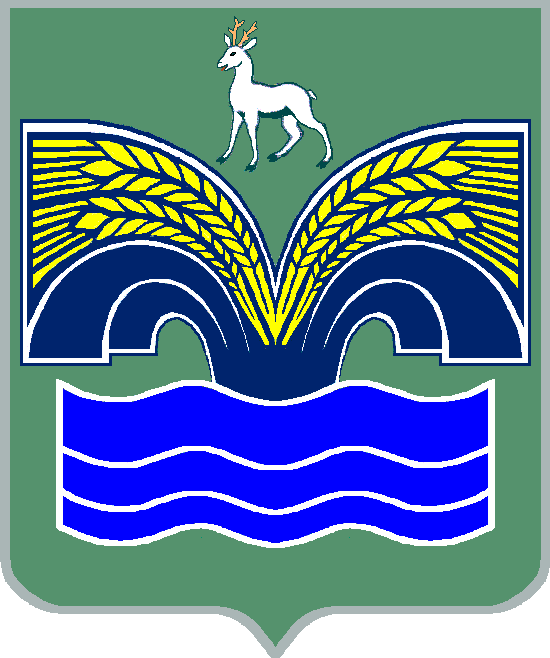 АДМИНИСТРАЦИЯСЕЛЬСКОГО ПОСЕЛЕНИЯ СТАРАЯ БИНАРАДКА МУНИЦИПАЛЬНОГО РАЙОНА КРАСНОЯРСКИЙСАМАРСКОЙ ОБЛАСТИПОСТАНОВЛЕНИЕот 25.10.2023 года № 119Об отмене Постановления Администрации сельского поселения Старая Бинарадка муниципального района Красноярский Самарской области от 07.09.2023 № 98 «О предоставлении разрешения на отклонение от предельных параметров разрешенного строительства на земельном участке с кадастровым номером 63:26:1002024:127»В соответствии с Федеральным законом от 06.10.2003 N 131-ФЗ "Об общих принципах организации местного самоуправления в Российской Федерации", Уставом сельского поселения Старая Бинарадка муниципального района Красноярский Самарской области, статьями 5.1, 39, 40 Градостроительного кодекса Российской Федерации, а также на основании Решения Красноярского районного суда Самарской области по административному делу № 2а-2076/2023 от 19.10.2023 года, Администрация сельского поселения Старая Бинарадка муниципального района Красноярский Самарской области ПОСТАНОВЛЯЕТ:Отменить постановление Администрации сельского поселения Старая Бинарадка муниципального района Красноярский Самарской области от 07.09.2023 № 98 «О предоставлении разрешения на отклонение от предельных параметров разрешенного строительства на земельном участке с кадастровым номером 63:26:1002024:127». 2. Опубликовать настоящее постановление в газете «Красноярский вестник» и разместить на официальном сайте администрации муниципального района Красноярский в сети интернет в разделе «Поселения/ Старая Бинарадка».3. Настоящее постановление вступает в силу со дня его официального опубликования.Глава сельского поселения Старая Бинарадка муниципального района Красноярский Самарской областиО.Ю. Худяков